RICHIESTA DI ACCESSO CIVICO(art. 5, c. 1, D. Lgs. 33/2013)Al Responsabile della Trasparenza del Comune di TranaIl/la sottoscritto/acognome*___________________________ nome*_______________________________________nato/a*____________________________ (prov. _____) il_________________________________residente in*___________________ (prov. ______) via ___________________________ n. ____e-mail ____________________________________ cell. _________________________________tel. _________________________ fax ______________________Consideratal’omessa pubblicazione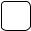 ovverola pubblicazione parziale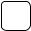 del seguente documento/informazione/dato che in base alla normativa vigente non risulta pubblicato sul sito del Comune di Trana:................................................................................................................................................................…............................................................................................................................................................................................................................................................................................................................. [1]CHIEDEai sensi e per gli effetti dell’art. 5, c. 1 del D. Lgs. 33/2013, la pubblicazione di quanto richiesto e la comunicazione alla/al medesima/o dell’avvenuta pubblicazione, indicando il collegamento ipertestuale al dato/informazione oggetto dell’istanza.Indirizzo per le comunicazioni:______________________________________________________________________________[2]Allega copia del proprio documento d’identità.(luogo e data)	(firma per esteso leggibile)Note:* Dati obbligatori[1] Specificare il documento/informazione/dato di cui è stata omessa la pubblicazione obbligatoria; nel caso sia a conoscenza dell’istante, specificare la norma che impone la pubblicazione di quanto richiesto.[2] Inserire l’indirizzo PEC o e-mail al quale si chiede che venga inviato il riscontro alla presente istanza.INFORMATIVA SUL TRATTAMENTO DEI DATI PERSONALI AI SENSI DEGLI ARTICOLI 13 E 14 DEL REGOLAMENTO UE 2016/679 (GDPR)Ai sensi dell’articolo 13 del Regolamento (UE) 2016/679 si rappresenta che il Comune di Trana, in qualità di Titolare del trattamento (con sede in Trana, Piazza Caduti n. 1; Email: protocollo@comune.trana.to.it; PEC: comune.trana.to@legalmail.it (riceve solo da PEC); Telefono: 011933105), tratterà i dati personali conferiti con il presente modulo per le finalità previste dal Regolamento (UE) 2016/679 e dal Codice in materia di protezione dei dati personali (d.lgs. 30 giugno 2003, n. 196 e s.m.i.), in particolare per l'esecuzione dei propri compiti di interesse pubblico o comunque connessi all'esercizio dei propri pubblici poteri e, segnatamente, allo scopo di istruire e trattare la sua domanda di accesso civico nonché eventualmente effettuare le comunicazioni previste dalla normativa vigente.Il conferimento dei dati, fermo restando quanto previsto dall'art. 33, par. 4, del Regolamento (UE) 2016/679, è obbligatorio al fine della ricevibilità della richiesta. I dati acquisiti nell'ambito della procedura saranno conservati in conformità alle norme sulla conservazione della documentazione amministrativa. I dati saranno trattati esclusivamente dal personale e da collaboratori del Titolare o delle imprese espressamente designate come responsabili del trattamento. Al di fuori di queste ipotesi, i dati non saranno diffusi, né saranno comunicati a terzi, fatti salvi i casi in cui si renda necessario comunicarli ad altre autorità ai sensi di legge. Gli interessati hanno il diritto di ottenere dal Titolare, nei casi previsti, l'accesso ai dati personali e la rettifica o la cancellazione degli stessi o la limitazione del trattamento che li riguarda o di opporsi al trattamento (artt.15 e ss. del Regolamento UE  2016/679). L'apposita istanza è presentata contattando il Responsabile della protezione dei dati ai seguenti indirizzi (e-mail comune.trana@gdpr.nelcomune.it, PEC dpo@pec.gdpr.nelcomune.it). Gli interessati che ritengono che il trattamento dei dati personali a loro riferiti avvenga in violazione di quanto previsto dalla disciplina in materia di protezione dei dati personali hanno il diritto di proporre reclamo al Garante, come previsto dall’art. 77 del Regolamento (UE) 2016/679, o di adire le opportune sedi giudiziarie ai sensi dell’art. art. 79 del Regolamento citato. L’informativa sul trattamento dei dati personali è reperibile alla pagine internet istituzionale dell’ente raggiungibile al URL: https://comune.trana.to.it/home.